－你想做什么工作？－A : 你想做什么工作？B : 我想当歌手。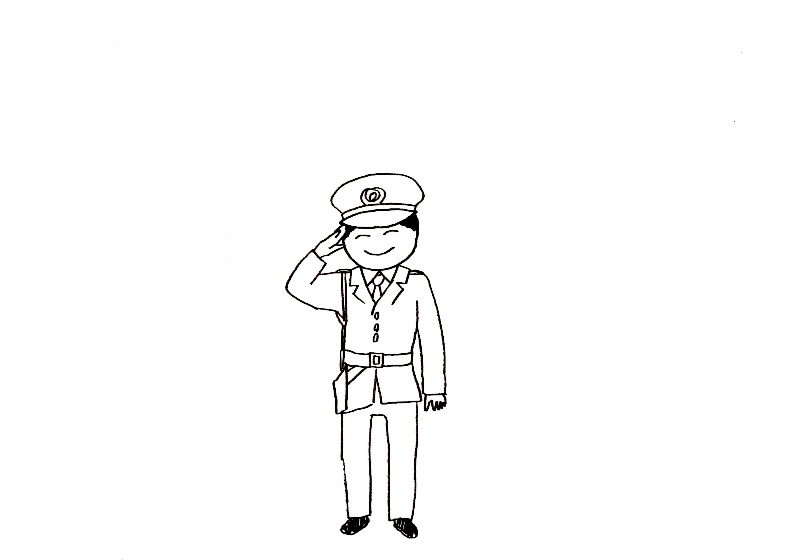 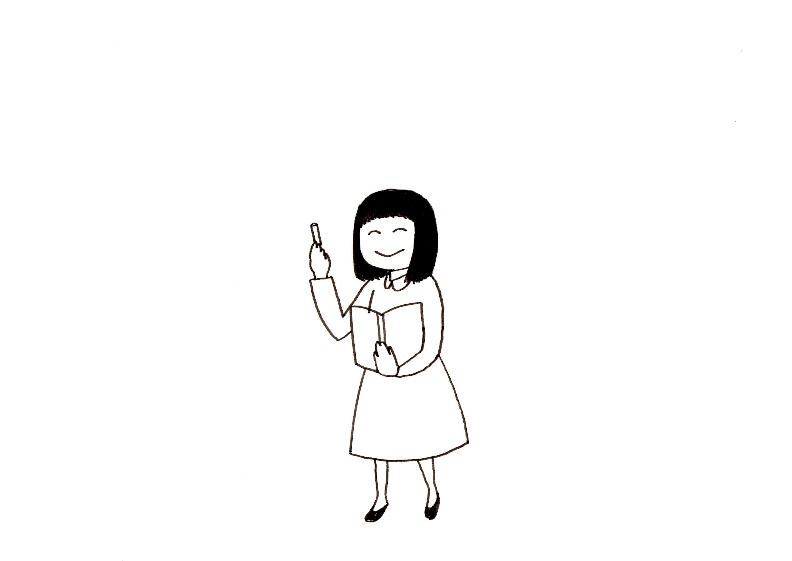 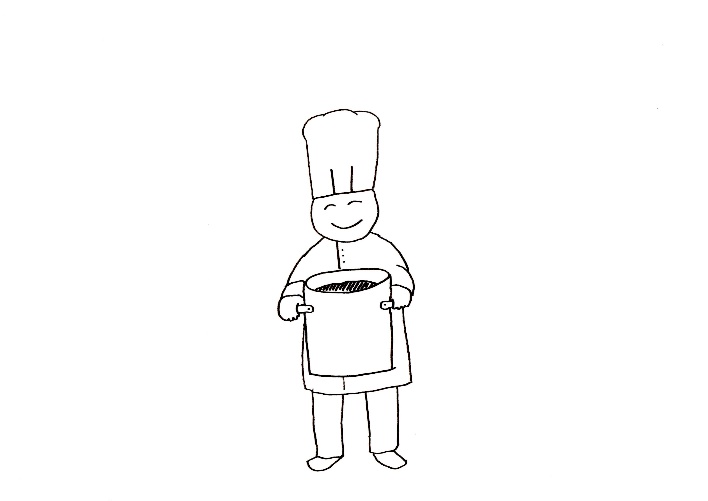 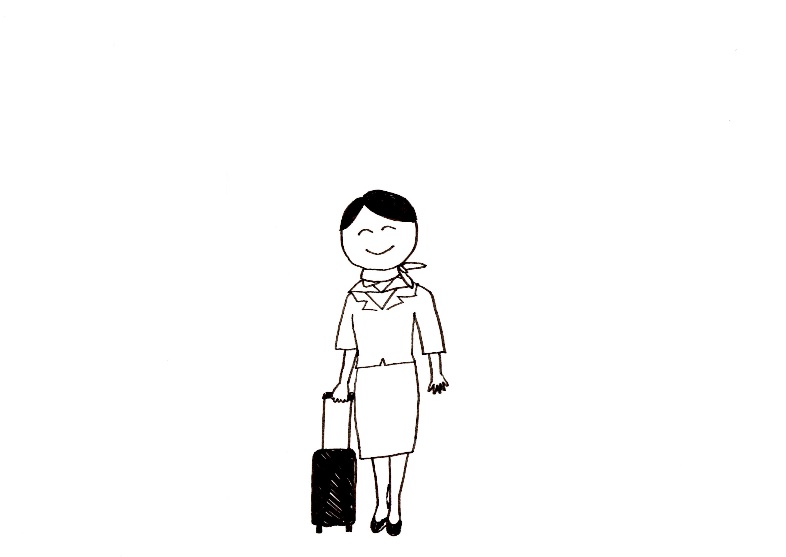 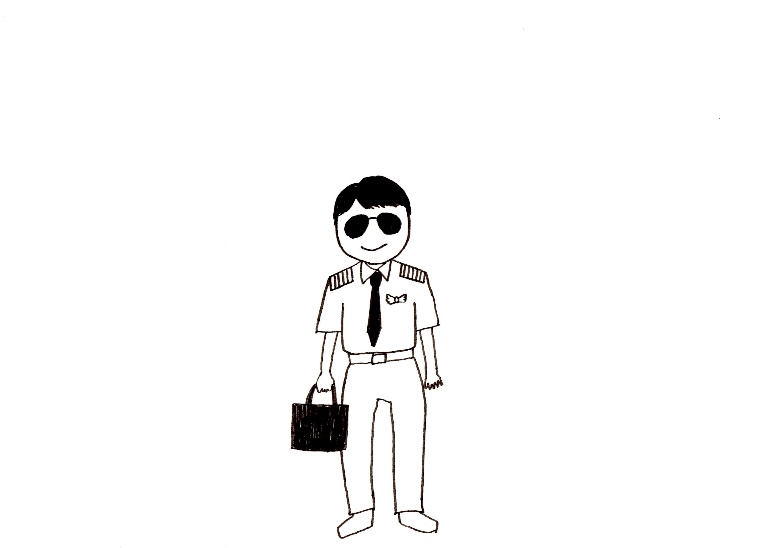 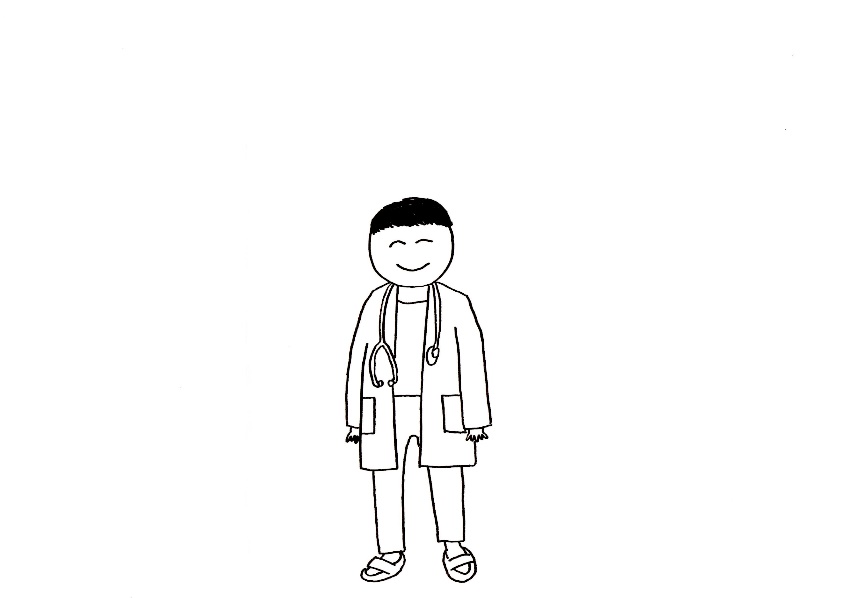 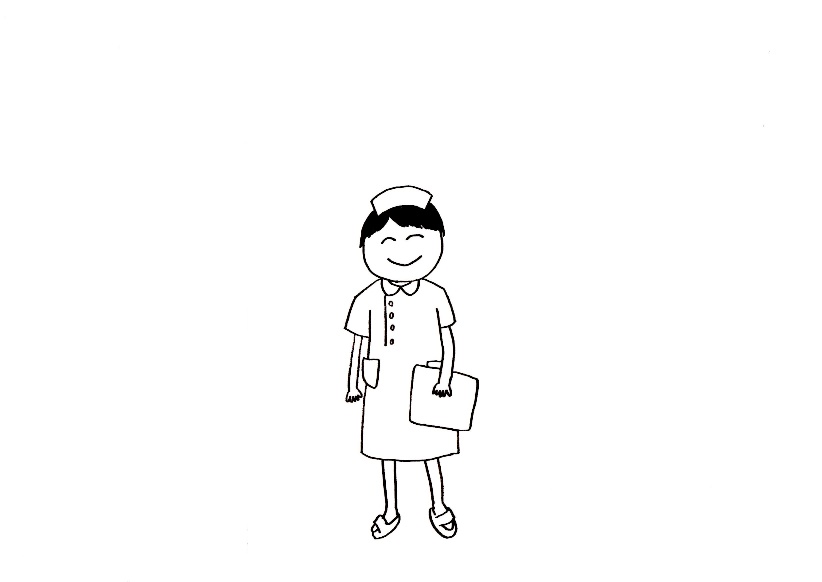 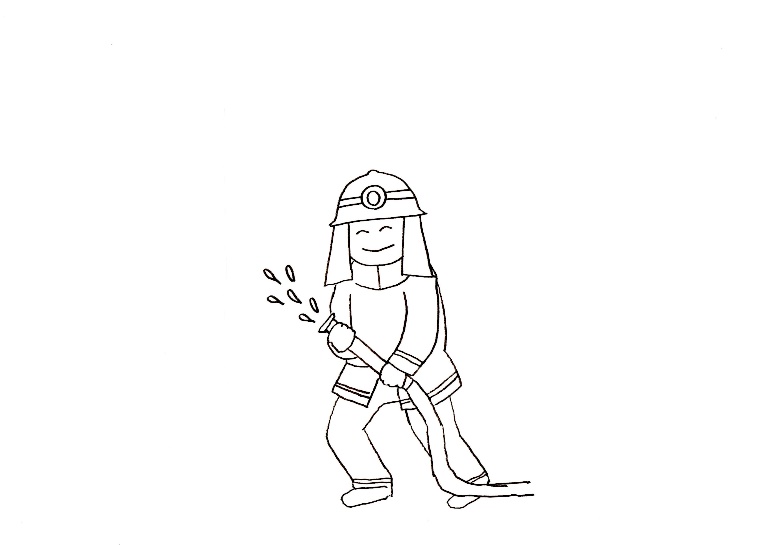 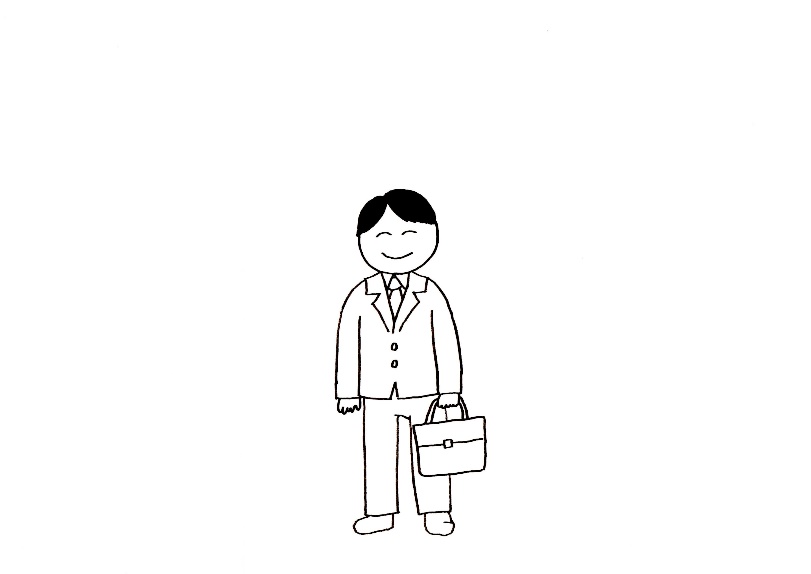 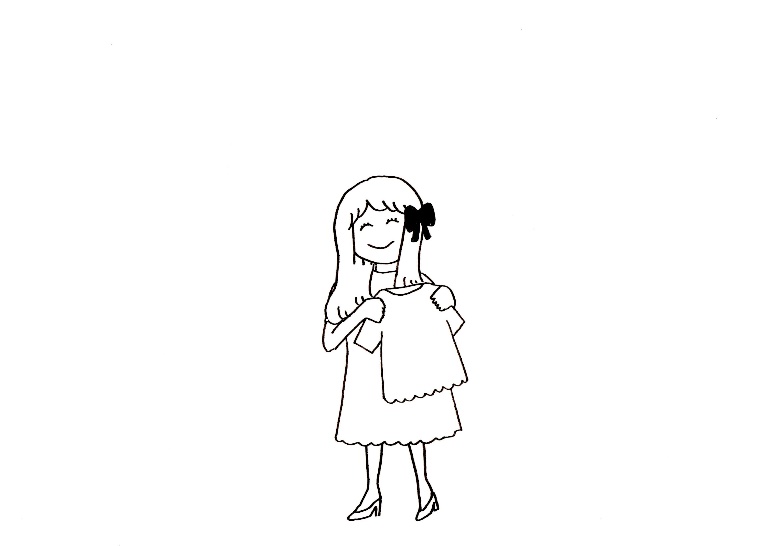 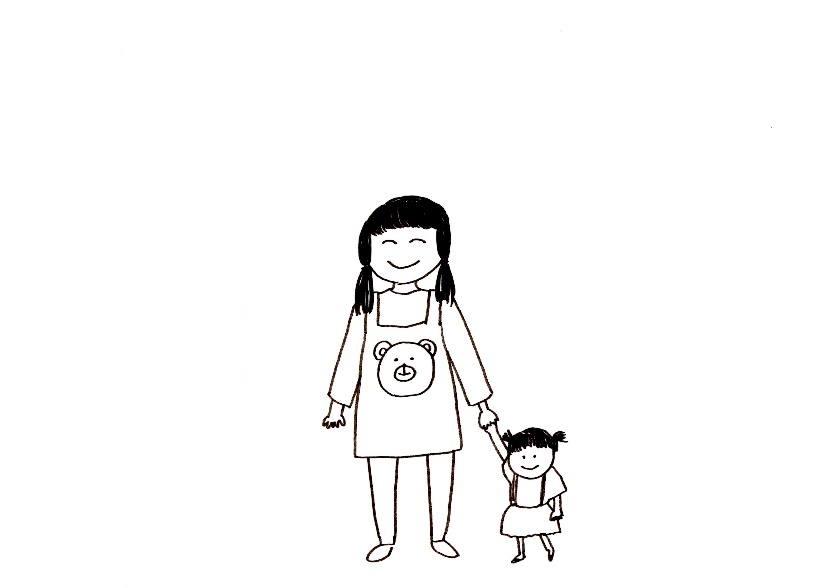 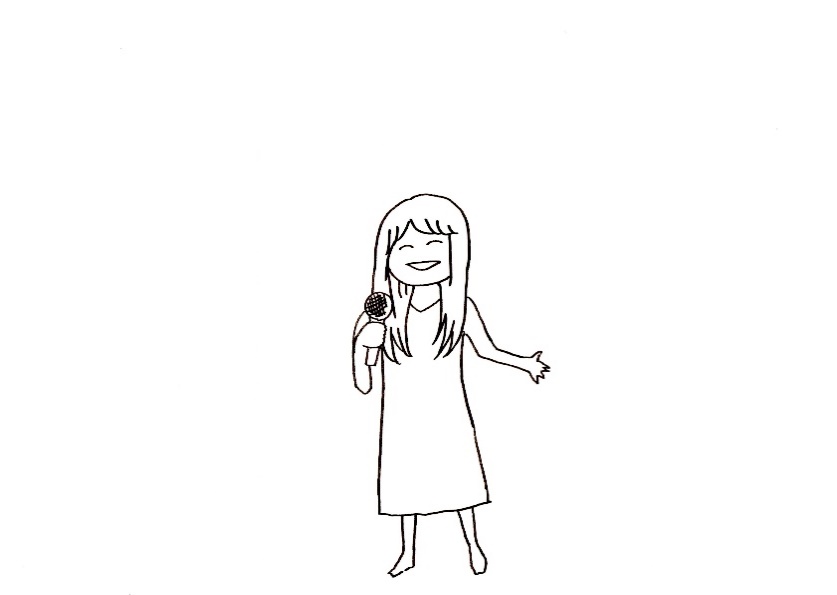 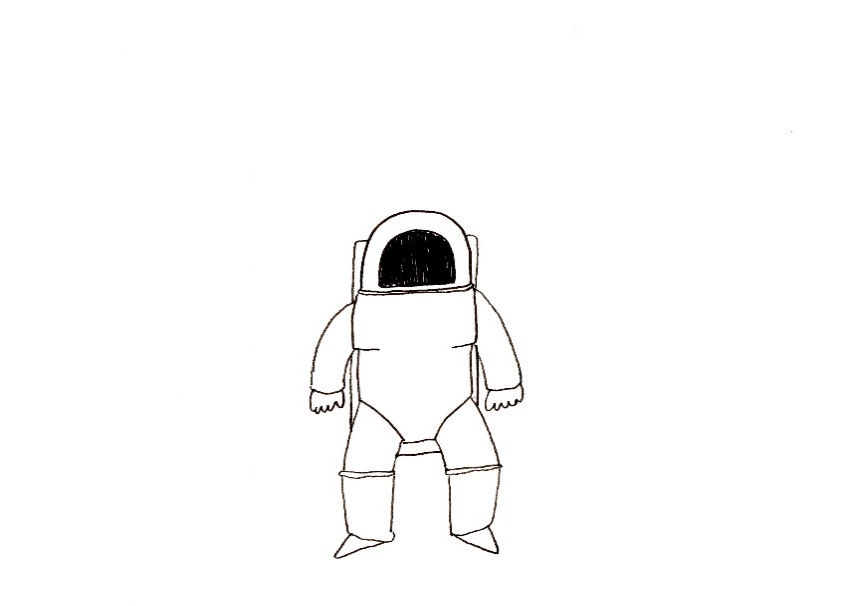 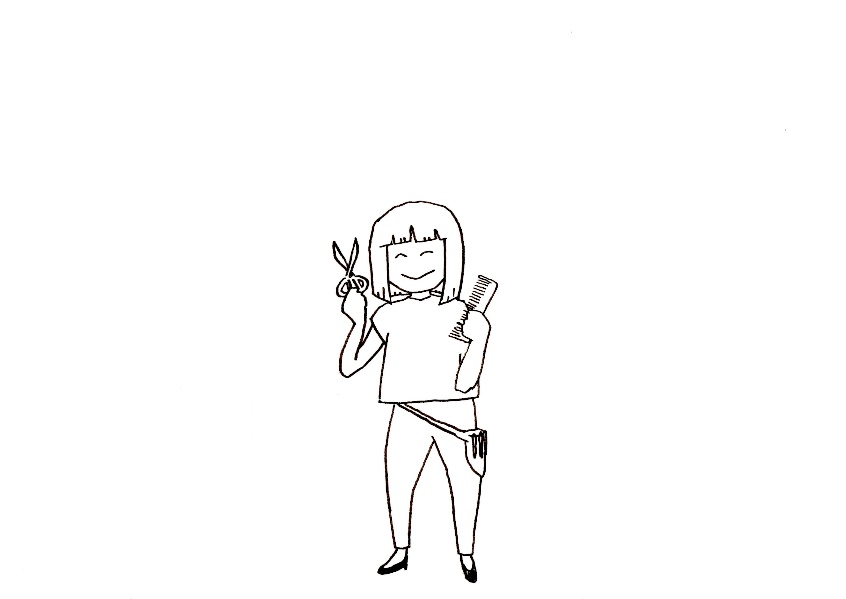 